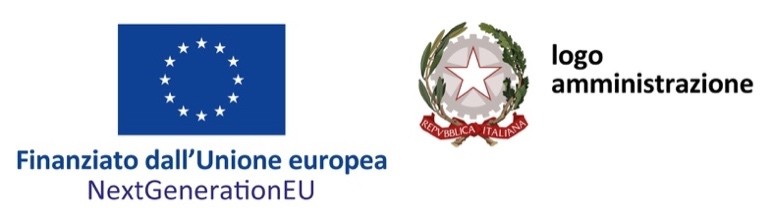 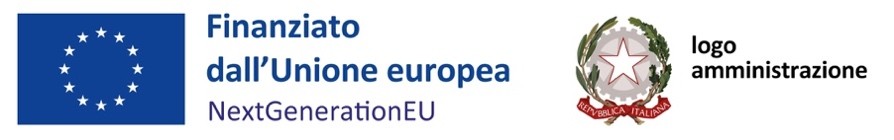 RENDICONTAZIONE DELLE SPESEDICHIARAZIONE RELATIVA AL RISPETTO DELL’ ASSENZA DELLA DUPLICAZIONE DEI FINANZIAMENTIAI SENSI DELL’ART. 9 DEL REG. (UE) 2021/241Dichiarazione resa ai sensi degli artt. 46 e 47 del Testo unico delle disposizioni legislative e regolamentari in materia di documentazione amministrativa n. 445/2000Il/la sottoscritto/a …………………..………………………………………………………………in qualità di……………………………………………………………….……………………….…nato a …………………… (…………) il …………………………………….………………….…Cod. fiscale ……………………………………………………...…………………………...………residente a …………………………… (………..) CAP …………………….………………….........via …………………………………………….……………………………………………….…….consapevole delle sanzioni penali stabilite dall'articolo 76 del D.P.R. 445/2000 per false attestazioni e dichiarazioni mendaci, econsapevole del divieto di duplicazione dei finanziamenti, così come definito dall’art. 9 del Reg. (UE) 2021/241, dagli Accordi di Finanziamento ITA/CE e dalle Note/Circolari/Linee Guida in materia adottate dalla Commissione europea e dalla Ragioneria Generale dello Stato – Ispettorato Generale per il PNRR, in relazione al progetto…………...……………………………..………………..…… CUP…………………………………………………………ammesso a finanziamento sul PNRR,DICHIARA SOTTO LA PROPRIA RESPONSABILITÀche le spese esposte nel Rendiconto di Progetto ID (ReGiS) .………..…………………….….……., inserito all’interno della Misura…………………………………………………………………..… :NON sono state oggetto di duplice rimborso (stesso costo pagato due volte) a valere su fonti di finanziamento pubbliche anche di diversa natura;sono state sostenute esclusivamente con risorse europee del dispositivo RRF nonché, ove previsto, per quota parte, con risorse nazionali/regionali/locali/private;NON sono state sostenute, nemmeno in parte, con altre risorse di derivazione europea;concorrono al conseguimento della performance oggetto della relativa Misura PNRR.Si allega al presente modulo una copia del documento di identità del dichiarante.Luogo e Data                                                                                                            Firma                                                                                                                      ___________________________                                              ___________________________